Информационное письмо об прохождении во 2 этап городского открытого артхаусного фестиваля «Экологическая Богема»Просмотр участников 2 этапа состоится 24.11 С 9.00 -10.00 - художественное слово;10.00-11.00 - театр, театр мод12.00 - 13.00 вокал13.30 - 14.30 -хореография, йога.ИЗО, ДПИ - привозить с 20.11 -27.11 по адресу Шахтеров 2а. 9.00-18.00 пн-пт.Оргвзнос согласно Приложени1ТеатрМАОУ СШ "Комплекс Покровский" Образовательная площадка по адресу: ул.Загородная, 1а   Детский коллектив "Радуга"  Театральная постановка В. Сутеев "Мешок яблок" руководитель Лавянецкая Лариса Геннадьевна;МАОУ СШ Комплекс Покровский Образовательная площадка №8 Театральная постановка с элементами хореографии: "Заяц- хвастун"руководитель  Устигова Олеся Александровна;Комплекс Покровский, Образовательная площадка №7 По мотивам сказки В.Катаева "Дудочка и кувшинчик" Федосеева Татьяна вячеславовна;МАДОУ №74группа Лапушки «Лесное собрание» руководитель Буторина Юлия Евгеньевна Дьячкова Инна Борисовна;МБОУ ДО ЦДО 5 Театральная студия «Мюзикл» «Волк и 4 козлят».ХореографияМБДОУ №308  Детский коллектив "Гармония" Хоровод "Березки" руководитель Горелова Анастасия Сергеевна, Курбатова Татьяна Сергеевна, Путинцева Татьяна Сергеевна, Ямщикова Мария Леонидовна;МБОУ ДО ЦДО №5 Студия танца «Ритм»	Птицы руководитель Мурлаева Яна Вадимовна;МАДОУ 73	"Цветочная поляна" танец "Дыхание леса", Автор: Ишбулатова Юлия Тимерхановна, Марченко Антонина Валерьевна	Ишбулатова Юлия Тимерхановна;художественное слово МАДОУ №74	Кокин Кирилл	«Елочка»	руководитель Иванова Наталья Николаевна Михалева Наталья Юрьевна;МБДОУ 307	Колокоцкая Диана	Стихотворение А. Блок	руководитель Кругликова Татьяна Николаевна;МАОУ Лицей №9 «Лидер» СП ДС «Маленькая страна»	Креймер Элина	«Лес наш друг» Филимоненко Наталья	руководитель Смирнова Людмила Николаевна; МБДОУ № 24	Цвоник Виктория	-	4-7 лет	"Алексей Селиверстов"	руководитель Лыба Екатерина Николаевна;МАОУ СШ "Комплекс Покровский" Образовательная площадка 4			Гарная Александра		4-7 лет	Наталья Филимоненко «Лес-наш друг»руководитель 	Вакар Екатерина АлександровнаМАОУ Гимназия № 13 "Академ" "Академ и МЫ!"	1 чтец -  Гергилев Михаил, 2 чтец - Илларионова Мария, 3 чтец - Лавренчик Дмитрий,  4 чтец - Ткавашвили Ангелина 	14-18 лет	"Сибирская тайга"	руководитель Пахомова Татьяна Анатольевна, Мальцева Ольга Михайловна;МАОУ  "Средняя школа №149"	 Спирин Антон		8 - 13 лет	«Лес - наш друг» руководитель Куликова Татьяна Станиславовна;МАОУ СШ 46	Красноярск	художественное слово	Мухамедгалиева Милана		8 - 13 лет	"Лес" И. С. Никитин	руководитель Коваленко Екатерина Анатольевна;МАОУ "Средняя школа №149"		Бухарова Александра		8 - 13лет	"Изгнание природы"  А.Кардаков руководитель	Куликова Татьяна Станиславовна; МАОУ "Средняя школа №149"	Данцер Ева		8 - 13 лет	"Грустный лес"  Тамара Агафонова	руководитель Куликова Татьяна Станиславовна;МАОУ "Средняя школа №149"	Брюханова Дарья		8 - 13 лет	Когда ты входишь в лес, Всеволод Рождественский	руководитель Куликова Татьяна СтаниславовнаВокалМБДОУ №24	Группа "Бабочка"		4-7 лет	"Осень золотая"руководитель	Бурьянова Надежда ЮрьевнаЦДО № 5	Красноярск	Кузина Ева		4-7 лет	Я узнала маленький секрет руководитель	Попова Нина ВасильевнаМБДОУ 24	Красноярск	вокал	Созвездие	4-7 лет	Песня " Лесная сказка" руководитель	Федоренко Василиса Петровна. Давыдова Елена АлександровнаДПИМАДОУ 183	Пониматкин Роман		4-7 лет	«Оленёнок в лесу» руководитель  Слюсарь Анна Владимировна, Назарян Роза Александровна;МБДОУ № 24 Шубенок Полина	-	4-7 лет	«Колючий ёжик» руководитель	Попелышко Мария Сергеевна; МБДОУ № 24	Азильгареева Анна	-	4-7 лет	"Лес - богатство России" руководитель	Казанцева Маргарита Борисовна;МБДОУ №24		Гуменчук Варвара	-	4-7 лет	"Лес богатство наше"	 руководитель Болдышева Елена ВладимировнаМБДОУ №24	Абрамов Александр	-	4-7 лет	"Дом в котором ты живешь"	руководитель Болдышева Елена Владимировна;МБОУ СШ №98	Шрейдер Дмитрий	-	4-7 лет	"Лисёнок - эрудит"	руководитель Сенотова Елена Васильевна;Школа 153	Василовская Мия		4-7 лет	"Наш лес. " 	руководитель Федорова Ирина Аркадьевна;МБДОУ № 24	Тамбовцева Александра	-	4-7 лет	"Лес наше богатство"	руководитель Лобова Евгения Александровна;МАДОУ № 183	Ферафонтова Мария		4-7 лет	"Берлога медведя"	руководитель Ганчева Светлана Сергеевна;МАДОУ 73	Цариковский Владимир		4-7 лет	руководитель Федосеева Наталья Викторовна, Неволина Ольга Анатольевна;МБДОУ № 24	Тамбовцева Александра	-	4-7 лет	"Лес наше богатство"	руководитель Лобова Евгения Александровна;МАДОУ № 183	Ферафонтова Мария		4-7 лет	"Берлога медведя" руководитель 	Ганчева Светлана Сергеевна;МАДОУ 73	Цариковский Владимир		4-7 лет	руководитель Федосеева Наталья Викторовна, Неволина Ольга Анатольевна;МБДОУ № 308	Рукосуева Катя 		4-7 лет	«Дом в котором ты живешь»	руководитель Семенихина Елена Владимировна, Трейден Ольга Олеговна;МБДОУ № 308	Казанцев Дима 		4-7 лет	Дом в котором ты живешь руководитель	Семенихина Елена Владимировна, Трейден Ольга Олеговна;МБДОУ № 308	Аксёнова Арина 		4-7 лет	Дом в котором ты живешь руководитель 	Семенихина Елена Владимировна, Трейден Ольга Олеговна;МБДОУ № 308	Полковников Миша 		4-7 лет	Дом в котором ты живешь руководитель	Семенихина Елена Владимировна, Трейден Ольга Олеговна;МАДОУ №183	Марченко Семён		4-7 лет	"Огонь уничтожает лес и его обитателей"	руководитель Ганчева Светлана Сергеевна;МБДОУ 4	Алесенко Мирослава		4-7 лет	Красота природы руководитель 	Темурджанова Татьяна Александровна; МАОУ СШ «Комплекс Покровский»  Иванова Валерия  4-7 лет	«Лес - богатство наше» руководитель Иванова Валерия Александровна 	Энрот Надежда Анатольевна;МАОУ СШ №157	Касперова Виталина		4-7 лет	"Однажды осенью в лесу" руководитель	Юферова Анжелика Викторовна;МБОУ "Сотниковская СОШ"	Канский район, село Сотниково	Кошелева Ксения		8 - 13	«Родная природа»	руководитель Фоменко Анастасия Сергеевна;МАОУ СШ " Комплекс Покровский"	Андрияненко София, Каракуця Полина, Ващенко Любовь, Ившин Гардей, Бабаева Алиса, Гоферт Александра, Ковшова Вероника		8 - 13	"Лес-плачет"	руководитель Сердюкова И.В.МАОУ «Средняя школа №149»	Мурашкина Мария		8 - 13	"Берегите лес от огня" руководитель	Куликова Татьяна Станиславовна;МАОУ "Средняя школа-интернат №1 имени В.П. Синякова" 	Адамсон Ангелина	8 - 13	"Тайга - дом для красного волка"	руководитель Копылова Наталья Александровна ;МАОУ "Гимназия №13 "Академ" 	Маслов Марк, Витязев Савелий, Загороднева Ксения 		8 - 13	"Дом, в котором ты живёшь", руководитель Буракова Анна Васильевна, Попова Анжелика Викторовна;МАОУ СШ "Комплекс Покровский"	Войтович Амелия, Симоненко Кира, Плотникова Мария		8 - 13	"Красив лес в любое время года" руководитель Бадертдинова Марина Равильевна;МБОУ ДО ЦДО5		Каменский Максим 	4-7 лет	Домик для белки руководитель Светлана Евгеньевна Чернова;ИЗОМБДОУ 235	Крючкова Ксения		4-7 лет	Лес - богатство наше. Зимний лес	руководитель Крючкова Татьяна Александровна;МАДОУ № 73	Валентина Ларина		4-7 лет	Лес-богатство наше!	руководитель  Рахматуллина Галина Валентиновна, Смоленчук Елена Семёновна;МАДОУ № 322 "Морозко"	Черняев Алексей		4-7 лет	Лес-наше богатство руководитель 	Шестакова Галина Николаевна;МАДОУ № 322 "Морозко"	Якименко Артем		4-7 лет	Осенний лесруководитель	Ярославлева Елена Сергеевна;МАДОУ № 322 "Морозко"	Незнанов Ярослав		4-7 лет	Осень в лесу руководитель	Слинкова Евгения Григорьевна;МАДОУ №74	Елашкина Арина		4-7 лет	Лес плачет руководитель	Крицкая Наталия Владимировна;МАОУ Лицей №9 «Лидер» им. А.М. Клешко СП ДС «Маленькая страна»	Глущенкова Ксения		4-7 лет	«Лисья охота»	руководитель Смирнова Людмила Николаевна, Кольчугина Анастасия Александровна; МАОУ Лицей №9 «Лидер» им. А.М. Клешко СП ДС «Маленькая страна»Абдулаева Иродахон		4-7 лет	«Один день из жизни животных»	руководитель Смирнова Людмила Николаевна, Кольчугина Анастасия Александровна; МАОУ СШ  "Комплекс Покровский"	Горбатенко Злата		4-7 лет	Лес - богатство наше руководитель	Горбатенко Надежда Вячеславовна;МБДОУ № 24 Соловьева Лидия	-	4-7 лет	"По лесной тропинке" руководитель	Лыкова Ксения Викторовна;МБДОУ № 24 Тамбовцева Александра		4-7 лет	"Лес богатство наше" руководитель	Лобова Евгения Александровна;МБДОУ № 24	Скориков Михаил		4-7 лет	"Лес богатство наше"	руководитель Лобова Евгения Александровна;МБДОУ № 24 Карапаев Роман	4-7 лет "Лес - богатство наше"	Волгина Юлия Сергеевна;МБДОУ № 24 Крыленко Ульяна	4-7 лет Жизнь маленьких обитателей леса.	Шевчук Людмила Евгеньева;МБДОУ № 24 Богданова Кира	4-7 лет Лес-богатство наше	Шевчук Людмила Евгеньевна;МБДОУ "Детский сад №9"	г. Ачинск	Сушкина Ольга		4-7 лет	"Лес - богатство наше"	Ткаченко Галина Андреевна;МБДОУ № 235	Красовский Дмитрий	-	4-7 лет	Сделай правильный выбор!	Браун Елена Николаевна;МБДОУ № 24	Ермолаева Вера		4-7 лет	"Осенний лес"	Сазонова Анна Юрьевна;МБДОУ "Детский сад № 27"	г. Ачинск 	Коновалов Роман		4-7 лет	"Лес - богатство наше" Карпова Мария Геннадьевна, Шабусова Лилия Сергеевна; МБДОУ № 307	Гуло Марк		4-7 лет	Осень	Кругликова Татьяна Николаевна;МБДОУ № 186 	Чукова Александра		4-7 лет	Природный дар	Авдеенко Олеся Ивановна ;МАДОУ №74	Давыдов Артем		4-7 лет	Лес - богатство наше	Берсенева Ольга Михайловна Григорьева Екатерина Олеговна;МАДОУ №74	Шатровская Ирина		4-7 лет	Берегите лес	Пилипенко Анна Александровна Мутыкова Идия Ихсановна;МАДОУ №73 Халивина Ксения 	4-7 лет «Лес-плачет»	Белоусова Алина Сергеевна Скворцова Оксана Анатольевна; МАДОУ № 322 "Морозко"	Французенко Захар		4-7 лет	Лес-наше богатство	Марченко Светлана Анатольевна;МАДОУ № 322 "Морозко"	Алексеева Александра 		4-7 лет	В тиши лесов	Гилевич Лариса Ивановна;МБДОУ № 307	Кривошеин Вячеслав		4-7 лет	Лес наше богатство	Кругликова Татьяна Николаевна;МАДОУ № 183	Никитина Светлана		4-7 лет	Осенний лес. Слюсарь Анна Владимировна, Назарян Роза Александровна;МАДОУ № 322 "Морозко"	Попов Константин		4-7 лет	Красота зимнего леса 	Гришина Светлана Викторовна;МБДОУ "Д/с № 9"	г. Ачинск	Ткаченко Диана		4-7 лет	Лес - богатство наше	Толкач Ксения Эдуардовна;МБОУ ДО ЦДО№5	 Поддубная Алиса		4-7 лет	"Коллибри" Ширинкина Надежда Андреевна;МБОУ ДО ЦДО №5	Коваленко София		4-7 лет	"Осенний пейзаж" - Коваленко София	Ларченко Виктория Александровна;МБОУ ДО ЦДО №5	Трусова Лада		4-7 лет	"Осенняя поляна" Трусова Лада	Ларченко Виктория Александровна ;МБОУ ДО ЦДО №5	Шатилова Дарья		4-7 лет	"Осень над рекой" Шатилова Дарья	Ларченко Виктория Александровна;МБОУ ДО ЦДО №5 Мухаметвалеева Алсу 		4-7 лет	"На поляне" Мухаметвалеева Алсу	Ларченко Виктория Александровна;МБОУ ДО ЦДО №5	Филатова Василиса 		4-7 лет	"Лесная поляна" Филатова Василиса 	Ларченко Виктория Александровна;МБОУ ДО ЦДО№5	 Федоров Матвей		4-7 лет	"Почти лесной"  Ширинкина Надежда Андреевна; МБОУ ДО ЦДО "СОВА"	Грибанова Таисия		8 - 13	"Жители леса"	руководитель Пахомова Марина Станиславовна;МАОУ "Средняя школа №149"	Исаева Нелли 8 - 13	Красота природы	Куликова Татьяна Станиславовна;МАОУ «Средняя школа №149»	Мурашкина Мария  8 - 13	В лесу	Куликова Татьяна Станиславовна;МАОУ «Средняя школа №149»	Поэтова Екатерина 8 - 13	Лесные красоты	Куликова Татьяна Станиславовна;МАОУ СШ № 147	Юраго Анастасия		8 - 13	Черный и цветной мир	Давыдова Елена Владимировна;МАОУ "Средняя школа №154"	Красноярск	ИЗО	Голубченко Альяна		8 - 13	Берегите лет от пожаров	Ильюшкова Юлия Александровна;МАОУ "Гимназия №13 "Академ"	Важенина Юлия		8 - 13	"Лес - плачет"	Буракова Анна Васильевна, Попова Анжелика Викторовна;МАОУ СШ № 121	Крылова Софья		8 - 13	"Белуха"	Ломаковская Людмила Васильевна, Дедова Ольга Николаевна;МБОУ ДО ЦДО№5	 Долгаев Игорь		8 - 13	"Поле" Ширинкина Надежда Андреевна;МБОУ ДО ЦДО № 5	Лобков Александр	8-13 лет	Лесной пейзаж	Дубровская Лидия Владимировна;МБОУ ДО ЦДО № 5	Клышев Евгений	8-13 лет	Лесной пейзаж	Дубровская Лидия Владимировна;МАОУ ДО ЦТ№3	Котова Елизавета 		8 - 13	"Красоты края"	Ефимова Мария Владимировна; МАОУ ДО ЦТ№3	Межуева Василиса 		8 - 13	"Осень в лесу"	Ефимова Мария Владимировна;МАОУ ДО ЦТ№3 Мингазетдинова Рената 		8 - 13	"Лесное озеро"	Ефимова Мария Владимировна; МАОУ ДО ЦТ №3	Красноярск	ИЗО	Симачева Кира 		8 - 13	"Золотая осень" 	Ефимова Мария Владимировна ;МАОУ ДО "ЦТиР № 1"	Павленко Полина		8 - 13	"Берегите природу"	Баженова Алина Геннадьевна; МАОУ ДО "ЦТиР № 1"	Кучиева Анна		8 - 13	"Смерть леса"	Баженова Алина Геннадьевна; МАОУ ДО "ЦТиР № 1"	Эминова София 		8 - 13	"Осень в лесу"	Баженова Алина Геннадьевна;МАОУ ДО "ЦТиР № 1"	Мордовина Анастасия 		8 - 13	"Красота природы"	Баженова Алина Геннадьевна;  МБОУ ДО ЦДО № 5	Матвеева Полина	14-18 лет	Лес плачет	Дубровская Лидия Владимировна;МАОУ "Средняя школа №149" Близнюк Никита	14-18	Лес - наше богатство	Куликова Татьяна Станиславовна;МАОУ ДО ЦТ№3 Ратушняк Ирина 	14-18	"Ивы у реки"	Ефимова Мария Владимировна.Организационный комитет артхаусного фестивале «Экологическая богема» информирует об организационном взносе для участников прошедших во второй этапв размере 300р с участника; для коллективов от 10 – 14 человек 250 р с участника,для коллективов от 15 человек 200р с участника.Отборочный этап с 14.11 – 16.11. Формируется список прошедших 2ой этап. Финалисты оплачивают оргвзнос в течении 3 дней с момента публикации списка финалистов.Чек об оплате отправляется на почту cdo5_metodist@mail.ru или WhatsApp 89232960663 Бондаренко Ксения Михайловна – куратор конкурса. В теме письма указывается название коллектива (участника) и номинация. Реквизиты для оплаты организационного конкурса:ИНН 2465006665КПП 246501001Получатель: УФК по Красноярскому краю (МБОУ ДО  ЦДО № 5 л/сч 20196Щ48990)Счет – 03234643047010001900 открыт в ОТДЕЛЕНИЕ КРАСНОЯРСК БАНКА РОССИИ//УФК по Красноярскому краю г. КрасноярскБИК– 010407105 К/С - 40102810245370000011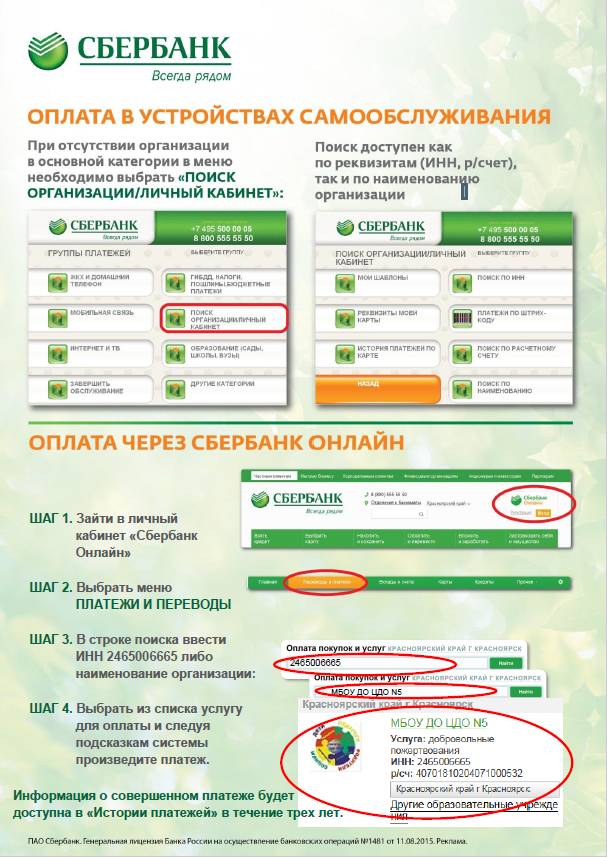 